 Приложение 1.5.литературы высшей школыОсновные цели исследования:определение места современной прозы («деревенская проза», традиционализм, неотрадиционализм, «новый реализм», метамодернизм) в истории русской прозы и классической литературы в целом, а также в социокультурном контексте начала XXI века; выработка эвристических подходов к интерпретации традиционалистского модуса творчества; популяризация текстов русской традиционалистской прозы в России и за ее пределами. Кроме того, целью проекта является развитие, совершенствование научной, культурной среды Красноярского края, обоснование высокой значимости художественного наследия, собранного в регионе, необходимости его научного изучения и продвижения.Задачи исследования: В рамках исследования планируется обсудить следующие проблемы: Роль и место традиционализма в развитии русской прозы ХХ – ХХ1 вв. Характер связи традиционализма с модернизмом, в том числе с авангардными приёмами организации текста (В. Галактионова, Т. Толстая) Дифференцировать неоконсерватизм и традиционализм (игры с соцреализмом – Б. Екимов, М. Елизаров, Г. Садуллаев) Жизнетворчество и система культурно-поведенческих «жестов» писателей-традиционалистов. Эстетика, поэтика, проблематика произведений писателей-традиционалистов (неотрадиционалистов, «новых реалистов) Национальные и региональные аспекты творчества авторов-традиционалистов Национально-исторические концепции России и «русского» в художественном творчестве традиционалистовОжидаемые результаты исследования:Научный коллектив планирует публикацию научных статей в авторитетных изданиях из списка ВАК, Scopus, Web of Science. В 2020 году будет подготовлена монография «Игра как художественная стратегия современного традиционализма: трансформация нормы и пределы свободы». В соответствии с индивидуальными планами членов коллектива будут сделаны доклады на Международных и Всероссийских научных конференциях, в Рождественских Чтениях, в форуме «Человек, семья, общество».Источники: http://www.kspu.ru/upload/documents/2020/02/05/15f5fcd7ce6357d277fda395b2bb53af/opisanie-shkolyi-pdfio-1.pdfhttp://www.kspu.ru/upload/documents/2020/02/05/42fa75029e180a40e2e55175d30b787c/dostizheniya-pdfio.pdf  НАУЧНЫЕ ШКОЛЫ КРАСНОЯРСКОГО ГОСУДАРСТВЕННОГО ПЕДАГОГИЧЕСКОГО УНИВЕРСИТЕТА ИМЕНИ В. П. АСТАФЬЕВА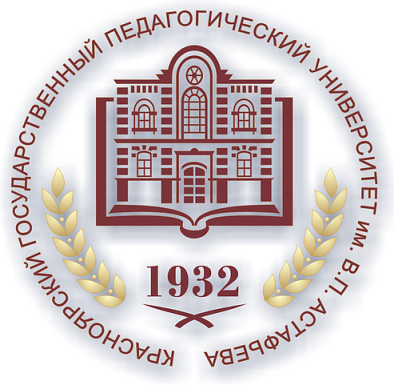 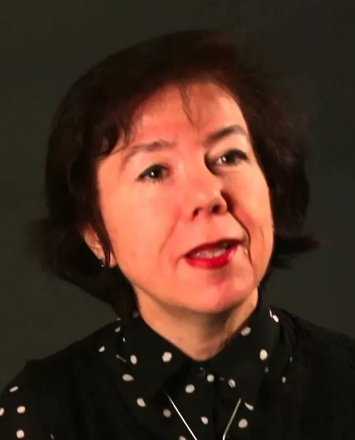 ОПИСАНИЕ НАУЧНОЙ ШКОЛЫ «СОВРЕМЕННЫЙ ЛИТЕРАТУРНЫЙ ПРОЦЕСС: ПРЕЕМСТВЕННОСТЬ И НОВАТОРСТВО»Руководитель научной школы – Ковтун Наталья Вадимовна, доктор филологических наук, профессор член президиума учрежденного Патриаршим советом по культуре Общества русской словесности, председатель Красноярского регионального отделения Ассоциации  преподавателей  русского  языка  и